ООО «АБАРА» Экскурсионная программа   июнь-июль  2022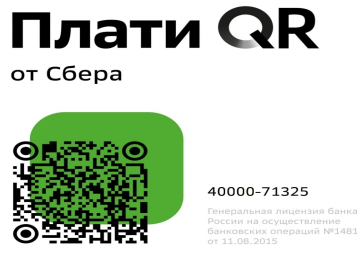 Заявки и консультации принимаются до 22-00Заказ билетов: 8 966 770 43 43 Дарья, 8 963 160 63 01 АнастасияМЫ ЗАБЕРЕМ ВАС НА ЭКСКУРСИЮ С БЛИЖАЙШЕЙ ОТ ВАС ОСТАНОВКИ ЭКСКУРСИОННОГО ТРАНСПОРТА г. СОЧИ! ВАМ ДОСТАТОЧНО ПОЗВОНИТЬ НАМПО ТЕЛЕФОНУ И ВНЕСТИ ПРЕДОПЛАТУ НА ПОНРАВИВШИЙСЯ МАРШРУТ!ВНИМАНИЕ!!!!   ОСТЕРЕГАЙТЕСЬ  НЕОФИЦИАЛЬНЫХ КОМПАНИЙ С УЛИЦЫ С ДЕШЕВЫМИ  ПРЕДЛОЖЕНИЯМИ!!!Все наши туристы застрахованы в ПАО СК «Росгосстрах»  Наименование экскурсииПродолжитДень неделиВремя отправ РивьераЦена руб.взр/дети 4-7летДополнит. расходы  руб.  Детям до 10 лет вход в Сочинский нац. парк бесплатноОПЛАТА НАЛИЧНЫМИКрасная поляна + курорт Красная поляна + объезд вокруг Олимпийского парка с остановками для фото8ч	ежедневно09-001000/900Канатная дорога 1950/1200. Льгота 1200Красная поляна +Курорт Роза Хутор или курорт Красная поляна + Вечерний олимпийский парк + Шоу фонтанов10чежедневно 12-201000/900Канатная дорога 1950/1200. Льгота 1200Красная поляна + парк водопадов (курорт Роза Хутор)10чср, вс09-001000/900Канатная дорога 2250/1350Льгота 1350Красная поляна + водопад Поликаря (курорт Красная поляна)10чср, вс09-001000-900Канатная дорога 1950/1200. Льгота 1200Красная поляна поездка по индивидуальной программе10ч10000 До 8ми человек (Канатные дороги по желанию)Дагомысские Корыта (озера любви)+ Чайная плантация + Кавказское застолье9чвт,ср,чт,сб,вс12-401000/900700/500 Гостеприимная  Абхазия (Н. Афон)Гагра + Пицунда (купание 2,5часа)  + Н.Афонский монастырь + +Приморский парк + Рукотворный водопад +Дурипш+фольклорный концерт10ччт, вс05-205002700/2400-7-12 лет. Дети до 7 лет с местом 1400(ужин+концерт)Гостеприимная Абхазия  (оз. Рица)Гагра+Пицунда+Юпшарский каньон+голубое озеро+оз. Рица+ Дурипш+фольклорный концерт10чвт, ср, пт, сб05-205003450/2600 – 7-12 лет. Дети до 7 лет с местом 1700(ужин+концерт)Абхазия  Гагра+Мюссера+Гудаута.Дача Горбачева+Дача Сталина+Бзыбское ушелье+парк Львов+ парк в г. Гудаута14чсб05-555001900/1200  8-12 лет.Парк  Львов 500. Дача Сталина + Дача Горбачева 250. Дети до 8 лет с местом1200Абхазия – страна души!  Весь колорит Абхазии, Песчаные пляжи, озеро Рица, праздничный ужин с концертом в ресторане на берегу реки Бзыбь14чср, сб05-555003000/2200 8-12лет. Дети до 8 лет с местом 2000 ВСЁ ВКЛЮЧЕНО(меню ужина: мамалыга, сыр, фасоль, хачапур, ачапа, шашлык, вино, чача)Золотое кольцо Абхазии Н. Афон монастырь + пещеры + оз. Рица + Голубое озеро +Пицунда + храм VI века Лыхны14чежедневно05-555002100/1500  8-12лет.  По желанию: 700- пещера, 100 –Лыхны  50– дегустация вин.  Дети до 8л. с местом 1300Абхазия Гагра + Пицунда + оз. Рица + Голубое озеро + Дача Сталина14чпн, вт, чт, сб, вс05-555001900/1400 8-12лет.  По желанию 300 дача Сталина (дети до 10лет беспл) + 50 дегустация Абхазских вин.  Дети до 8л. с местом 1200Абхазия Гагра + Пицунда + Н. Афон монастырь + пещеры + храм VI века Лыхны14чср, пт, вс05-555001200/1200 8-12лет. По желанию 700 –пещера 100 -  Лыхны  50 – дегустация Абхазских вин. Дача Сталина 300  (по желанию, дети до 10лет беспл) Дети до 8л. с местом 1100Абхазия По святым местам (Каман) храм VI века Лыхны, саркофаг ИоанаЗлатоуста,святой источник мученика Василиска, Гагра церковь Абаата VIII век, Н. Афонский монастырь14чвс05-555002000/1600  Дети до 8л. с местом 1600Абхазия Термальные источники + Гагра + Н.Афон монастырь + Сухум набережная + Драндский собор 14чвс05-555002300/1800. Дети 8-12л. Всё включено Дети до 8 л. с местом 1500Абхазия Сухум обезьяний питомник + ботанический сад + набережная + Гагра + Н. Афон14чвс05-555001300/1000 8-12л. По желанию Обезьяний питомник 300/100 Ботанический сад 300/100 Дети до 8 л. с местом 1000Абхазия  Гегский  водопад + Рица	12чежедневно06-305002800/2600 Дети до 5 лет бесплатноАбхазия «Город призрак Акармара»12чежедневно06-305003500/3400. По желанию «Кындыг»  300 VIP Абхазия  Гегский  водопад  + Стеклянный мост + Рица + Белые скалы + Дача Сталина	12чежедневноГруппа до6 человек06-305004500/4300+700 Рица. По желанию:Стеклянный мост,300 Дача СталинаАбхазия. Гагра. Дом призрака. Белые скалы+парк Принца Ольденбургского+Бзыбское ущелье+смотровые площадки+фонтан «Три грации»12чвт, сб06-505002200/2100  с 7-12 лет.Абхазия Золотое Кольцо Абхазии на катамаране  «Грифон»14чежедневно08-005006500/5500-2-12 лет. По желанию: 300 Дача Сталина,Исторический  Сочи.Панорамная экскурсия по городу+Дача Квитко + Дача Сталина + поляна Высоцкого на берегу молочной реки4ччт13-30800/ 700300-Квитко. До 7 лет бесплатно.300/200 7-12лет.-Дача СталинаПанорамная экскурсия по городу. Гора Ахун + видовая башня + Агурское ущелье + дегустация+колесо обозрения + дегустация4чпн, вт, ср, чт, сб, вс13-30800/ 700200  Агурское ущелье По желанию:200-Башня Ахун250 с 5 лет- колесо обозрения300 с 5 лет-Комплекс Хаски450 с 5 лет Ферма Северных оленей Панорамная экскурсия по городуГора Ахун + видовая башня + Дача Сталина + колесо обозрения + дегустация4чвт, сб13-30800/ 700300/200   Дача Сталина  По желанию:200-Башня Ахун250 с 5 лет- колесо обозрения300 с 5 лет-Комплекс Хаски450 с 5 лет Ферма Северных оленейПанорамная экскурсия по городу. Гора Ахун + видовая башня + Тисо – самшитовая роща + колесо обозрения + дегустация4чпт13-30800/ 700300/150 7-12л. рощаПо желанию:200-Башня Ахун250 с 5 лет- колесо обозрения300 с 5 лет-Комплекс Хаски450 с 5 лет Ферма Северных оленейПанорамная экскурсия по городуВЕЧЕРНИЙ АХУН4чсб(по набору группы)18-00800/700По желанию:200-Башня Ахун250 с 5 лет- колесо обозрения300 с 5 лет-Комплекс Хаски450 с 5 лет Ферма Северных оленейЛедовое Шоу Татьяны Навка «Аленький цветочек»5ч01.07/05.07 чт, сб17-008001500,3500,4000,4500,5000Ледовое гала Шоу Ильи Авербуха «Чемпионы»Последнее представление 07.085ч08.07вт, пт, вскроме 15.0716-30800от 1000 до 6000Вечерний Олимпийский Парк + шоу фонтанов4,5чежедневно19-00800/700300 гольфкары с 5лет Панорамная и вечерние экскурсии по индивидуальной программе4ч7000До 9ти человек + входная плата на объекты показаФорелевое хозяйство + Шоу стеклодувов4чсб13-30800/ 700250/150 + 300/150 7-12л.В гостях у пасечника (Гамзат)4чсб13-30800/ 700300 дети до 7л. бесплатно,  по желанию обед 700 Сплав по реке Мзымта5чср, сб13-30800/ 7001500/1000. Фото 500р(100шт)Воронцовские пещеры5чвт, сб13-301000/900200/150 экологический сбор + 450/300 7-11л. Женский монастырь5ччт14-00900/ 800100 экскурсия по монастырюМужской монастырь + Озера Любви7чвс(по набору группы)10-001000/900Святой источник, домик-музей Кошмана (до 5 чел-500). Дегустация меда и чая с блинами 550. Озера любви 200СкайпаркAJHackett (самый длинный подвесной пешеходный  мост в России) трансфер5чежедневно11-204001900/900 7-15л.–мост. 1400 льготный. Прыжок и аттракционы  до 25000Конные прогулки  3чежедневно5001500, 2000, 2500 до 5000.Джиппинг Солох-Аул6-7чежедневно5001500+200 экологияДжиппинг Каньон Псахо6-7чежедневно5001500+200 экологияПрогулка на квадроциклах4чежедневно3003000,5000,7000Дайвинг Сирена3-4чежедневно4001500/1700 9-14лДайвинг Атлантидаежедневно5002000Прогулки на яхтах  - 45 минутежедневно5001000/500Рыбалка на яхтах, теплоходах3чежедневно800/4001400/750Прогулка на теплоходе 1чежедневно200/100500/250 до 12л. Дети до 5л беспл..